Mateřská škola speciální Sluníčko, Praha 5, Deylova 3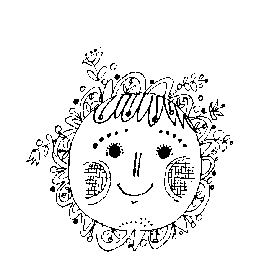 Čestné prohlášení k očkováníProhlašuji, žeJméno a příjmení dítěte: ____________________________________________Datum narození: ___________________________________________________se podrobil(a) všem stanoveným pravidelným očkováním podle zákona o ochraně veřejného zdraví.Příloha kopie očkovacího průkazu                                                                             ____________________________Podpis zákonného zástupce